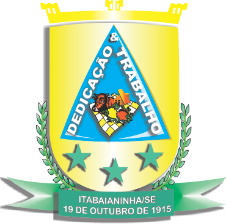 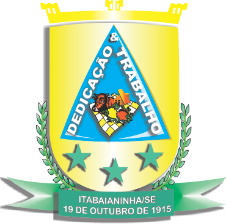 Passo a Passo para acessar informações sobre as emendas parlamentaresApós clicar no link Emendas Parlamentares, clique no botão UF BENEFICIÁRIO que ﬁca do lado esquerda da tela e escolha a opção SE, depois clique em MUNICÍPIO BENEFICIÁRIO, localizado logo abaixo e escolha a opção ITABAIANINHA . Por ﬁm, não esqueça de clicar no símbolo verde, conforme abaixo:Caminho no portal:ITABAIANINHA.SE.GOV.BR > EMENDAS PARLAMENTARES > EXECUÇÃO ORÇAMENTÁRIA E FINANCEIRA DAS EMENDAS PARLAMENTARES > UF BENEFICIÁRIO > MUNICÍPIO BENEFICIÁRIOInformação atualizada até 07/05/2024.Secretaria Municipal de Controle InternoTelefoneSocialsWebsite79-3544-1291@prefeituraitabaianinhacontroleinterno@itabaianinha.se.gov.b r